ПроектПРАВИТЕЛЬСТВО РЕСПУБЛИКИ АЛТАЙПОСТАНОВЛЕНИЕот «____»_____________ 2024 г. №________г. Горно-АлтайскО разграничении муниципального имущества между муниципальными образованиями в Республике Алтай
«Турочакский район» и «Турочакское сельское поселение Турочакского района Республики Алтай»На основании части 3 статьи 1 Закона Республики Алтай 
от 19 декабря 2014 г. № 88-РЗ «О порядке разграничения имущества, находящегося в муниципальной собственности, между муниципальными образованиями в Республике Алтай» Правительство Республики Алтай постановляет:Утвердить прилагаемый перечень имущества, передаваемого из собственности муниципального образования «Турочакское сельское поселение Турочакского района Республики Алтай» в собственность муниципального образования «Турочакский район» 
в рамках разграничения муниципального имущества (далее - Перечень).Рекомендовать органам местного самоуправления 
в Республике Алтай муниципального образования «Турочакский район» и муниципального образования «Турочакское сельское поселение Турочакского района Республики Алтай» передать муниципальное имущество, включенное в Перечень, в течение 3 рабочих дней, следующих со дня официального опубликования настоящего Постановления.         Глава Республики Алтай,     Председатель Правительства                                                    Республики Алтай                                                        О.Л. ХорохординУТВЕРЖДЕНпостановлением ПравительстваРеспублики Алтайот «____» __________2024 г. № ____ПЕРЕЧЕНЬимущества, передаваемого из собственности муниципального образования «Турочакское сельское поселение Турочакского района Республики Алтай» в собственность муниципального образования «Турочакский район» в рамках разграничения муниципального имуществаПеречень недвижимого имущества, передаваемого из собственности муниципального образования «Турочакское сельское поселение Турочакского района Республики Алтай» в собственность муниципального образования «Турочакский район» в рамках разграничения муниципального имуществаПереченьземельных участков, передаваемых из собственности муниципального образования «Турочакское сельское поселение Турочакского района Республики Алтай» в собственность муниципального образования «Турочакский район» в рамках разграничения муниципального имуществаПояснительная запискак проекту постановления Правительства Республики Алтай«О разграничении муниципального имущества между муниципальными образованиями в Республике Алтай 
«Турочакский район» и «Турочакское сельское поселение Турочакского района Республики Алтай» Субъектом нормотворческой деятельности является Правительство Республики Алтай. Проект постановления Правительства Республики Алтай «О разграничении муниципального имущества между муниципальными образованиями в Республике Алтай «Турочакский район» и «Турочакское сельское поселение Турочакского района Республики Алтай» (далее – проект постановления) разработан Министерством экономического развития Республики Алтай (далее – Министерство).Предметом правового регулирования проекта постановления является безвозмездная передача скважин и земельных участков под ними 
из муниципальной собственности муниципального образования «Турочакское сельское поселение Турочакского района Республики Алтай» в собственность муниципального образования «Турочакский район» при перераспределении вопросов местного значения между сельским поселением и муниципальным районом.	Передаваемые из собственности муниципального образования «Турочакское сельское поселение Турочакского района Республики Алтай» 
в собственность муниципального образования «Турочакский район» скважины и земельные участки числятся в составе имущества казны муниципального образования «Турочакское сельское поселение Турочакского района Республики Алтай». От Сельской администрации муниципального образования «Турочакское сельское поселение Турочакского района Республики Алтай» 
поступило в муниципальное образование «Турочакский район» предложение о передаче разграничиваемого имущества от 20 декабря 2023 г. № 736.Администрация муниципального образования «Турочакский район» выразила согласие принять разграничиваемое имущество письмом 
от 12 декабря 2023 г. № 4436, от 20 декабря 2023 г. № 4584. Правовым основанием принятия проекта постановления являются:1) абзацы девятый, двенадцатый, тринадцатый и пятнадцатый части 11.1 статьи 154 Федерального закона от 22 августа 2004 г. № 122-ФЗ 
«О внесении изменений в законодательные акты Российской Федерации 
и признании утратившими силу некоторых законодательных актов Российской Федерации в связи с принятием федеральных законов 
«О внесении изменений и дополнений в Федеральный закон «Об общих принципах организации законодательных (представительных) 
и исполнительных органов государственной власти субъектов Российской Федерации» и «Об общих принципах организации местного самоуправления в Российской Федерации» (в редакции Федерального закона 
от 21 ноября 2022 г. № 455-ФЗ), согласно которым: разграничение имущества осуществляется между муниципальным районом и сельскими поселениями в его составе в случае изменения перечня вопросов местного значения сельского поселения;разграничение имущества, находящегося в муниципальной собственности, между муниципальными районами, поселениями, городскими округами, городскими округами с внутригородским делением, внутригородскими районами осуществляется правовыми актами субъектов Российской Федерации, принимаемыми по согласованным предложениям органов местного самоуправления соответствующих муниципальных образований;орган местного самоуправления, владеющий имуществом подлежащим передаче, обязан его передать, а орган местного самоуправления, в собственность которого указанное имущество передается, обязан его принять на основании правового акта субъекта Российской Федерации в трехмесячный срок после вступления данного правового акта 
в силу;2) пункт 4 части 1, часть 3, часть 4 статьи 14 Федерального закона 
от 6 октября 2003 г. № 131-ФЗ «Об общих принципах организации местного самоуправления в Российской Федерации» (далее – Федеральный закон 
131-ФЗ), согласно которым: относится к вопросам местного значения городского поселения.организация в границах поселения электро-, тепло-, газо- и водоснабжения населения, водоотведения, снабжения населения топливом в пределах полномочий, установленных законодательством Российской Федерации; к вопросам местного значения сельского поселения относятся вопросы, предусмотренные пунктами 1, 3, 9, 10, 12, 14, 17, 19 (за исключением использования, охраны, защиты, воспроизводства городских лесов, лесов особо охраняемых природных территорий, расположенных в границах населенных пунктов поселения), 20 (в части принятия в соответствии 
с гражданским законодательством Российской Федерации решения о сносе самовольной постройки, решения о сносе самовольной постройки или приведении ее в соответствие с установленными требованиями), 21, 28, 30, 33 части 1 статьи 14 Федерального закона 131-ФЗ. Законами субъекта Российской Федерации и принятыми в соответствии с ними уставом муниципального района и уставами сельских поселений за сельскими поселениями могут закрепляться также другие вопросы из числа предусмотренных частью 1 статьи 14 Федерального закона 131-ФЗ вопросов местного значения городских поселений (за исключением вопроса местного значения, предусмотренного пунктом 23 части 1 статьи 14 Федерального закона 131-ФЗ;иные вопросы местного значения, предусмотренные частью 1 статьи 
14 Федерального закона 131-ФЗ для городских поселений, не отнесенные 
к вопросам местного значения сельских поселений в соответствии с частью 
3 статьи 14 Федерального закона 131-ФЗ, на территориях сельских поселений решаются органами местного самоуправления соответствующих муниципальных районов. В этих случаях данные вопросы являются вопросами местного значения муниципальных районов;3) пункт 4 части 1 статьи 1, пункт 1 части 3 статьи 3, часть 1 статьи 
4 Закона Республики Алтай от 19 декабря 2014 года № 88-РЗ «О порядке разграничения имущества, находящегося в муниципальной собственности, между муниципальными образованиями в Республике Алтай», согласно которым:разграничение муниципального имущества осуществляется между муниципальным районом и входящими в его состав сельскими поселениями при перераспределении между ними вопросов местного значения 
в соответствии с федеральными законами и законами Республики Алтай;уполномоченный орган исполнительной власти Республики Алтай 
в срок не позднее 30 дней осуществляет проверку соответствия документов, представленных согласно части 1 статьи 3 указанного Закона, 
по результатам которой  разрабатывает проект постановления Правительства Республики Алтай о разграничении имущества между соответствующими 
муниципальными образованиями и в случае соответствия представленных документов требованиям указанного Закона, согласовав его 
в установленном порядке, передает с представленными документами 
на рассмотрение в Правительство Республики Алтай;основанием возникновения права собственности на имущество является правовой акт Правительства Республики Алтай об утверждении перечней разграниченного имущества соответствующих муниципальных образований.В отношении проекта постановления не требуется проведения оценки регулирующего воздействия в связи с тем, что проект постановления 
не устанавливает новые и не изменяет ранее предусмотренные нормативными правовыми актами Республики Алтай обязанности 
для субъектов предпринимательской и инвестиционной деятельности, 
а также не устанавливает, не изменяет и не отменяет ранее установленную ответственность за нарушение нормативных правовых актов Республики Алтай, затрагивающих вопросы осуществления предпринимательской 
и инвестиционной деятельности.Министерством проведена антикоррупционная экспертиза проекта постановления, в результате которой положений, способствующих созданию условий для проявления коррупции, не выявлено. В связи с принятием проекта постановления дополнительных расходов из республиканского бюджета Республики Алтай не потребуется.Принятие проекта постановления не потребует принятия, изменения или признания утратившими силу нормативных правовых актов Республики Алтай.ПЕРЕЧЕНЬнормативных правовых актов, подлежащих признанию утратившими силу, приостановлению, изменению или принятию в случае принятия проекта постановления Правительства Республики Алтай 
«О разграничении муниципального имущества между муниципальными образованиями в Республике Алтай 
«Турочакский район» и «Турочакское сельское поселение 
Турочакского района Республики Алтай»Принятие проекта постановления Правительства Республики Алтай 
«О разграничении муниципального имущества между муниципальными образованиями в Республике Алтай «Турочакский район» и «Турочакское сельское поселение Турочакского района Республики Алтай» не потребует признания утратившими силу, приостановления, изменения или принятия нормативных правовых актов Республики Алтай.СПРАВКАо проведении антикоррупционной экспертизы В соответствии с Порядком проведения антикоррупционной экспертизы нормативных правовых актов Главы Республики Алтай, Председателя Правительства Республики Алтай и Правительства Республики Алтай и проектов нормативных правовых актов Республики Алтай, разрабатываемых исполнительными органами государственной власти Республики Алтай, утвержденным постановлением Правительства Республики Алтай от 24 июня 2010 г. № 125, Министерством экономического развития Республики Алтай проведена антикоррупционная экспертиза проекта постановления Правительства Республики Алтай 
«О разграничении муниципального имущества между муниципальными образованиями в Республике Алтай «Турочакский район» и «Турочакское сельское поселение Турочакского района Республики Алтай», в результате которой в проекте нормативного правового акта положений, способствующих созданию условий для проявления коррупции, 
не выявлено.Исполняющий обязанности Министра                                          К.А. Боровых№ п/пНаименованиеГлубина залегания, м.Кадастровый номерПервоначальная стоимость (руб.)Остаточная стоимость (руб)1Скважина водозаборная 
№ 4/72, по адресу: Российская Федерация, Республика Алтай, Турочакский район, с.Турочак,ул.Титова3004:03:030104:86768060,560,002 Скважина водозаборная 
№ 717 школа, 
по адресу: Российская Федерация, Республика Алтай, Турочакский район, с.Турочак, ул.Рабочая, 31А/12104:03:030511:4451322177,00907160,773Скважина водозаборная 
№ 5/70по адресу: Российская Федерация,
Республика Алтай, р-н Турочакский  ул.Титова33,904:03:030104:87068060,560,004Скважина водозаборная 
№ 6/70по адресу: Российская Федерация, Республика Алтай, Турочакский муниципальный район, Турочакское сельское поселение, село Турочак ул.Титова32,004:03:030104:86868060,560,005Скважина водозаборная 
№ 11/76, по адресу: Российская Федерация, Республика Алтай, Турочакский район, с.Турочак, ул.Дзержинского, 10 А31,004:03:030504:256138532,000,006Скважина водозаборная  
б/н (89) АВМ,
 по адресу: Российская Федерация, Республика Алтай, Турочакский район, с.Турочак, ул.Родниковая,
 2 А.32,004:03:030515:30462485,560,007Скважина водозаборная  
Г 21/82 РММ, 
по адресу: Российская Федерация, Республика Алтай, Турочакский район, с.Турочак, ул.Пионерская,
 49 А25,004:03:030518:33423307,300,008Скважина водозаборная  
б/н «ЖКХ», 
по адресу: Российская Федерация, Республика Алтай, Турочакский район, с.Турочак, ул.Таежная, 1 А.30,004:03:030102:1129925884,96261860,959Скважина водозаборная  Г 13/81, по адресу: 649140, Республика Алтайр-н, Турочакский, с.Турочак, ул.Зеленая, д14А35,004:03:030104:869921035,000,00№ п/пНаименованиеКадастровый номерАдрес местоположение Площадь,кв.м.Кадастровая стоимость1Земельный участок04:03:030511:442Российская Федерация, Республика Алтай, Турочакский район, с. Турочак, 
ул. Рабочая 31А/1968234004,322 Земельный участок04:03:030504:253Российская Федерация, Турочакский район, с. Турочак, 
ул. Дзержинского, 10 А4041 633467,163Земельный участок04:03:030515:302Российская Федерация, Республика Алтай, Турочакский район, с. Турочак, 
ул. Родниковая, 
2 А2116 511521,844Земельный участок04:03:030518:332Российская Федерация, Республика Алтай, Турочакский район, с. Турочак, 
ул. Пионерская, 
49 А74031717079,225Земельный участок04:03:030104:2Республика Алтай, р-н Турочакский20000908343,96Исполняющий обязанности министра кономического развития 
Республики АлтайК.А. Боровых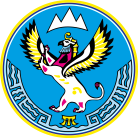 МИНИСТЕРСТВОЭКОНОМИЧЕСКОГО РАЗВИТИЯ РЕСПУБЛИКИ АЛТАЙ(МИНЭКОНОМРАЗВИТИЯ РА)АЛТАЙ РЕСПУБЛИКАНЫНГ ЭКОНОМИКАЛЫК ÖЗӰМИНИ НГ МИНИСТЕРСТВОЗЫ(АР МИНЭКОНОМÖЗӰМИ)В.И. Чаптынова ул., д. 24, г. Горно-Алтайск, Республика Алтай, 649000; Тел/факс. (388 22) 2-65-95;  e-mail: mineco04@mail.ru; https://минэко04.рфВ.И. Чаптынова ул., д. 24, г. Горно-Алтайск, Республика Алтай, 649000; Тел/факс. (388 22) 2-65-95;  e-mail: mineco04@mail.ru; https://минэко04.рфВ.И. Чаптынова ул., д. 24, г. Горно-Алтайск, Республика Алтай, 649000; Тел/факс. (388 22) 2-65-95;  e-mail: mineco04@mail.ru; https://минэко04.рфВ.И. Чаптынова ул., д. 24, г. Горно-Алтайск, Республика Алтай, 649000; Тел/факс. (388 22) 2-65-95;  e-mail: mineco04@mail.ru; https://минэко04.рф